
深医招人啦！200多个岗位“职”等你来！诚邀优秀的你们加入深医大家庭以梦为马，与我们共攀医学高峰！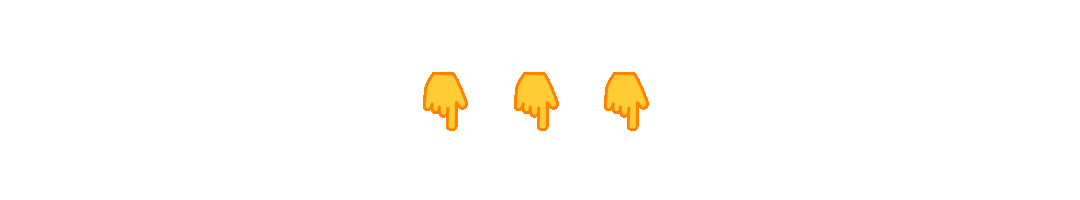 深圳市人民医院深圳市人民医院始建于1946年，前身系宝安县卫生院，解放后更名为宝安县人民医院，亦称“留医部”，1979年更名为深圳市人民医院。1994年被评为深圳首家“三级甲等”医院，1996年经国务院侨办批准成为暨南大学医学院第二附属医院，2005年升格为暨南大学第二临床医学院，2018年挂牌南方科技大学第一附属医院。医院占地面积167708平方米，建筑面积353041平方米，开放床位3043张，在岗员工5110人，其中具有高级职称971余人，中级职称1384人，博士生导师28人，硕士生导师162人。2020年出院病人10.9万人次，诊疗人次308.9万人次。深圳市人民医院外科大楼2017年12月通过“三级甲等”医院复审，同年被国家卫生计生委、广东省卫生计生委评为“改善医疗服务行动计划”示范医院。2018年6月，获广东省政府遴选为全省首批九家“登峰计划”建设医院之一。2020年艾力彼全国顶级医院100强榜第82名，复旦大学医院管理研究所“华南区综合实力排行榜”第13名，2019年度三级公立医院绩效考核位列67名，获评等级A+。医院拥有国家临床重点医学专科——呼吸内科，拥有呼吸与危重症医学科、肾内科、消化内科、感染内科、内分泌科、胸外科、口腔科、麻醉科、妇科、产科、新生儿科、急诊科、病理科、检验科、临床护理及医学影像科(含CT、放射、超声、介入、核医学)等16个广东省临床重点学科，拥有16个深圳市重点医学专科及7个市优秀学科群。医院拥有3个广东省工程技术研究中心、4个研究所、6个深圳市医学重点实验室、5个深圳市工程技术研发中心，是国家级临床药物试验机构，干细胞临床研究机构，国家医疗器械试验机构。医院与广州呼吸疾病研究所钟南山院士呼吸内科团队、中国医科大学附属第一医院徐克教授介入科团队、北京大学第一医院霍勇教授心内科团队等23家知名学科团队签订“三名工程”合作协议。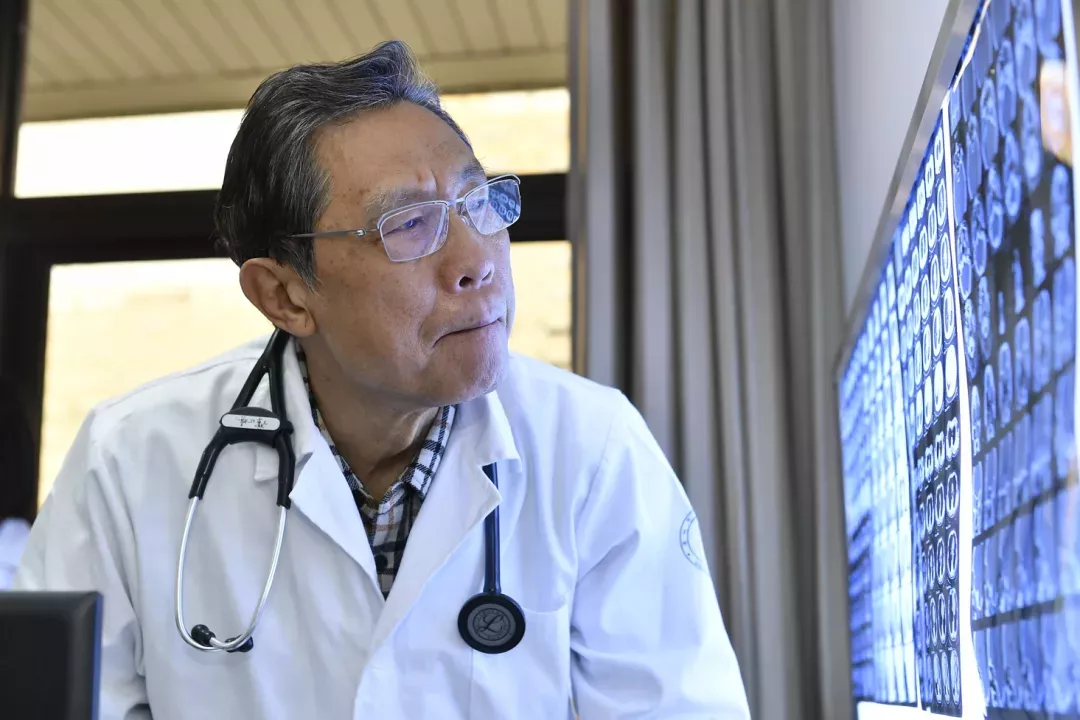 钟南山院士来深医指导医院共有院本部、龙华分院、坂田院区、一门诊“四个院区”和一个科研基地，现已发展成为一个功能齐全、设备先进、人才结构合理、技术力量雄厚，集医疗、科研、教学、住院医师规培、保健为一体的深圳市最大的现代化综合性医院。招聘岗位1医疗岗位（149人）（点击查看大图▽）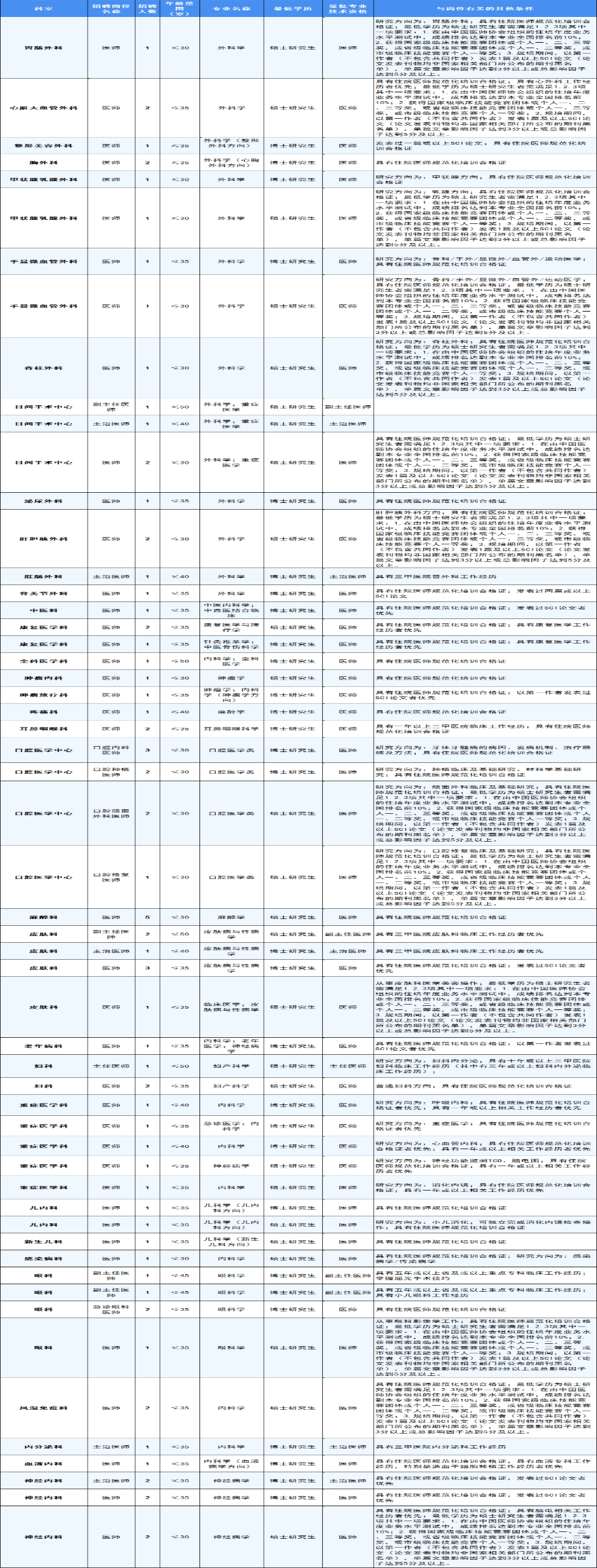 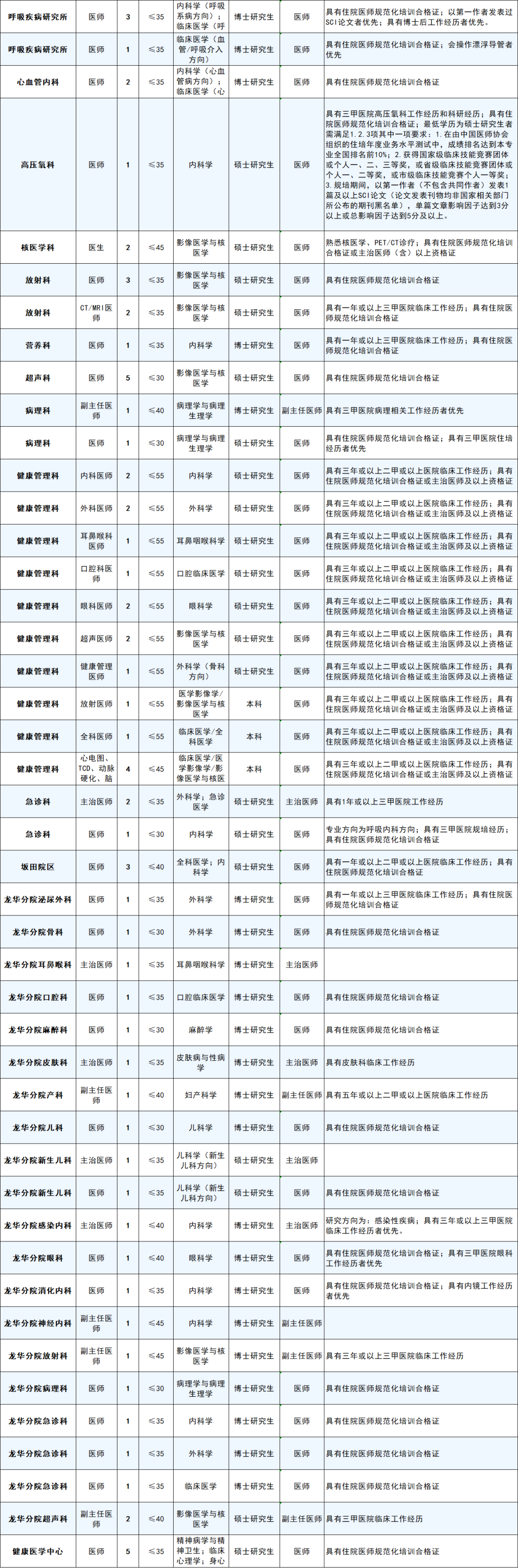 2医技岗位（27人）（点击查看大图▽）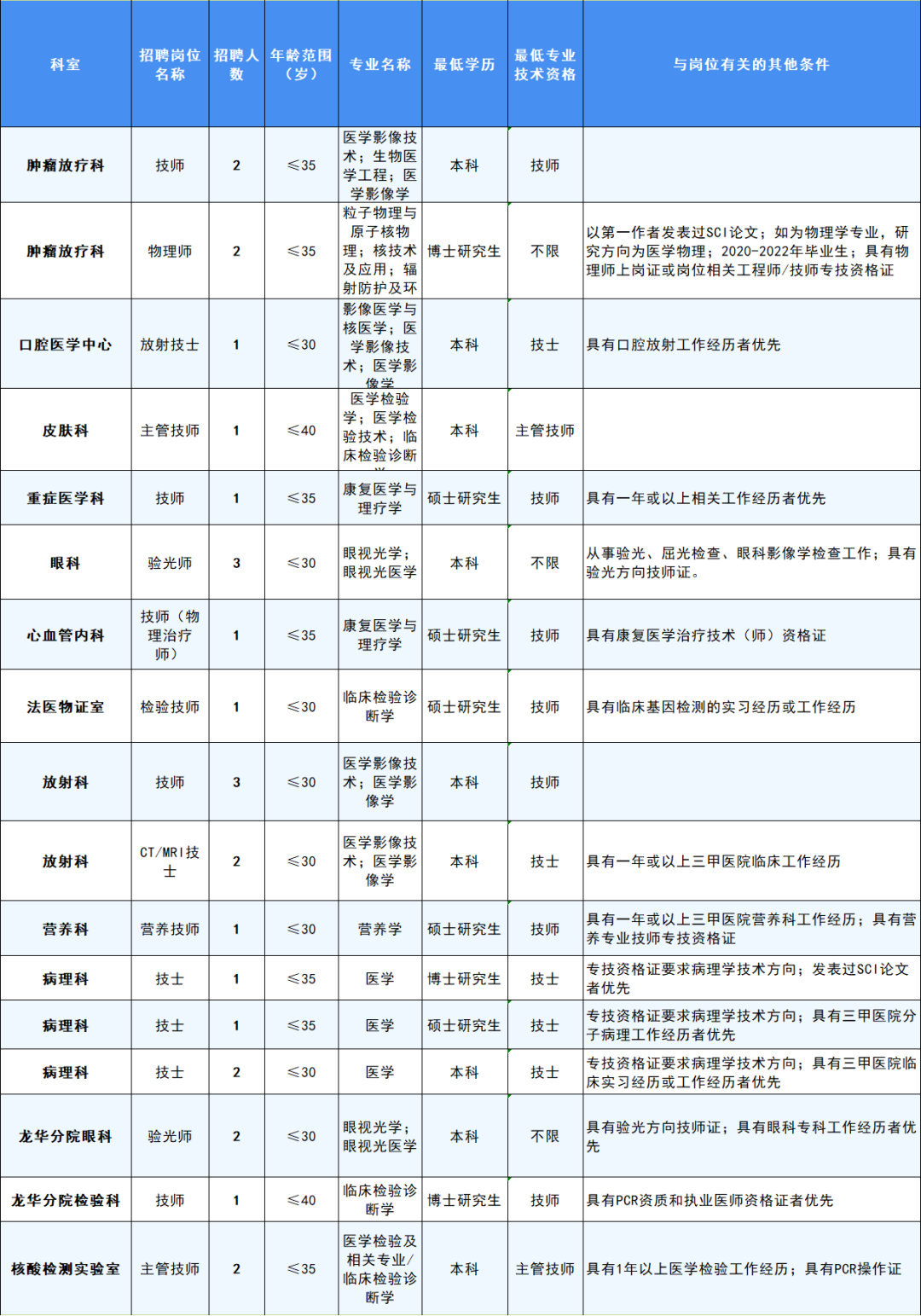 3药剂岗位（11人）（点击查看大图▽）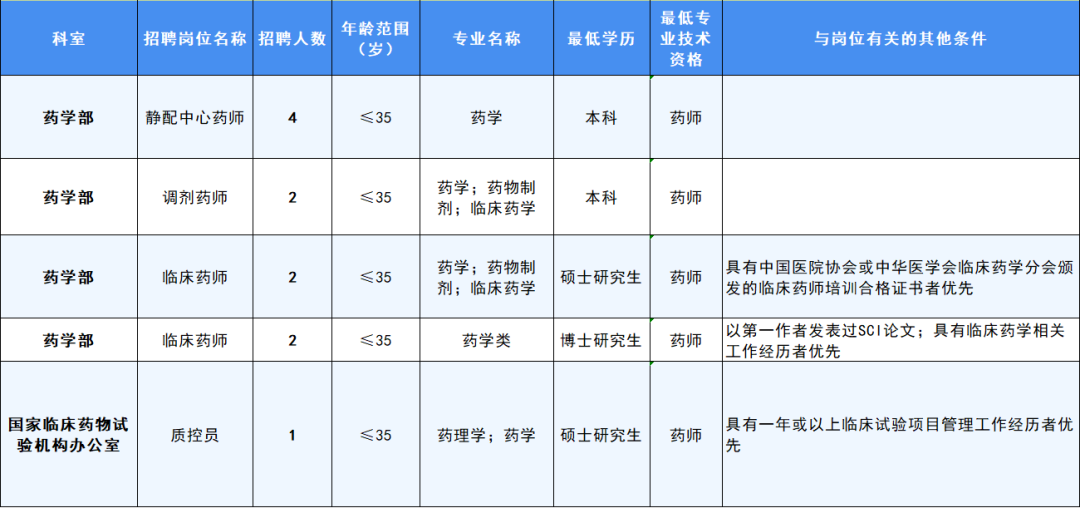 4行政后勤/其他岗位（11人）（点击查看大图▽）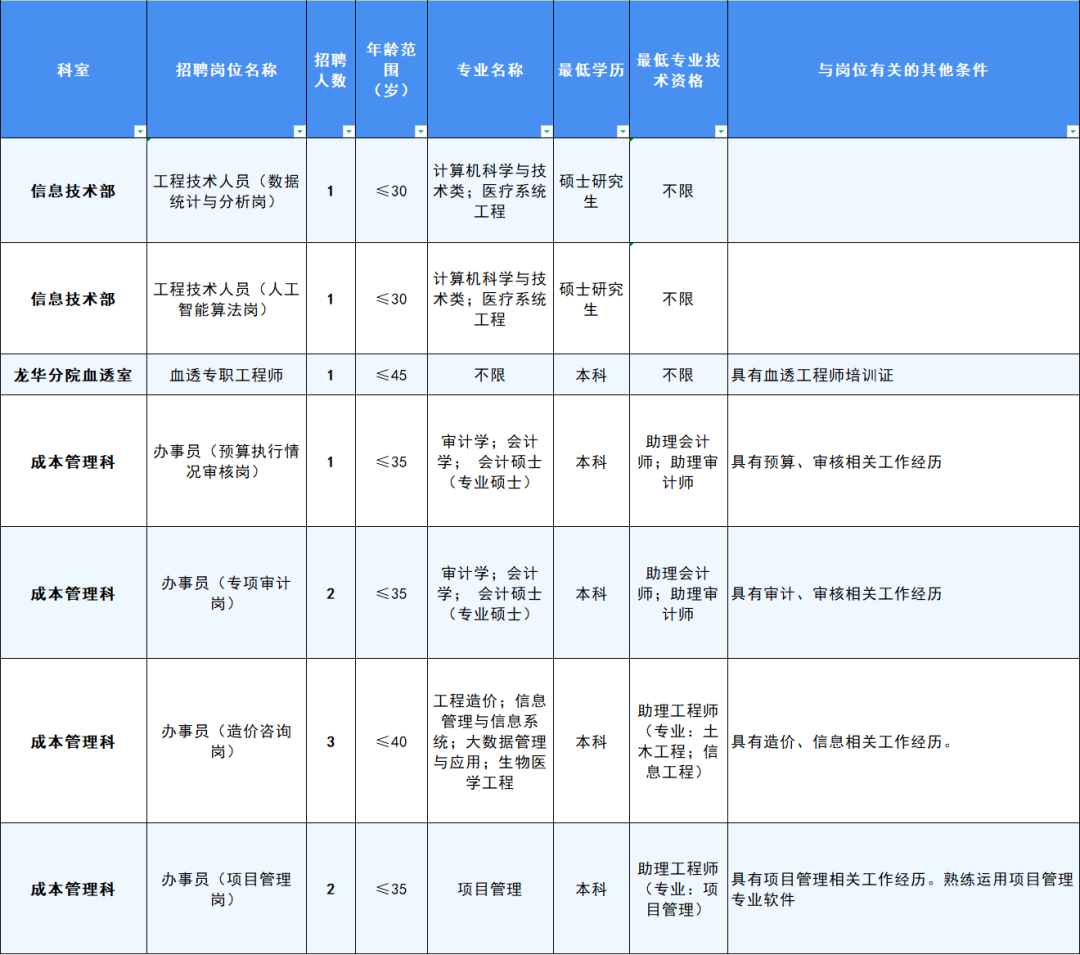 5专职科研岗位（24人）（点击查看大图▽）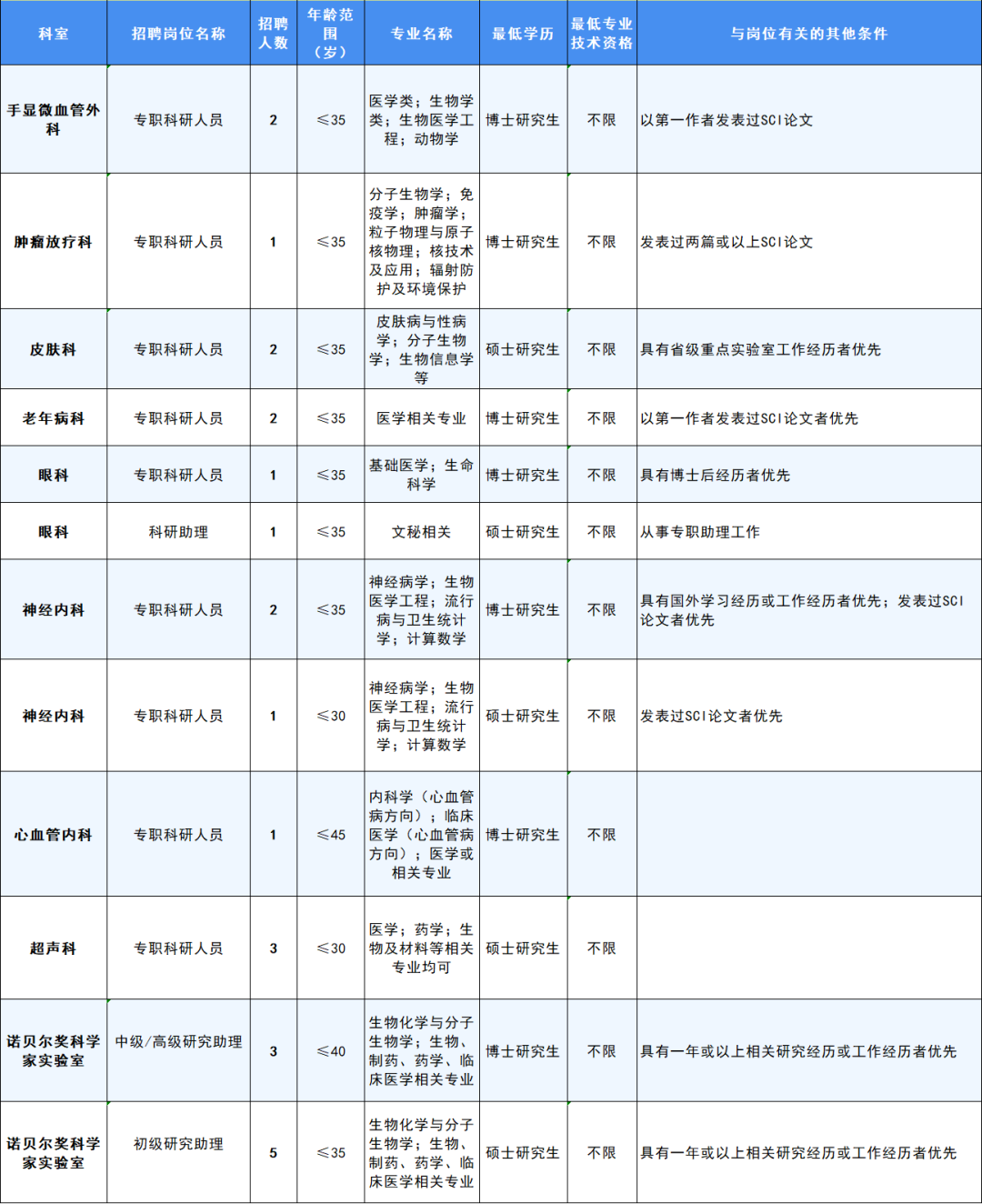 应聘流程1流程医院官网/“丁香人才”投递简历→简历初筛和资格审查→面试和考核→通知录用→体检和入职2网络报名深圳市人民医院官网报名方式：深圳市人民医院官网→人才招聘→职位列表→点击岗位“详情”查看岗位具体要求→注册登录后投递简历（需要电脑端操作）。“丁香人才”报名方式：登录：“丁香人才”小程序/网站/公众号网站▽https://www.jobmd.cn/company/2766072.htm小程序▽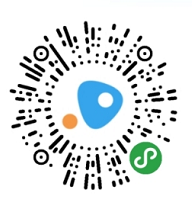 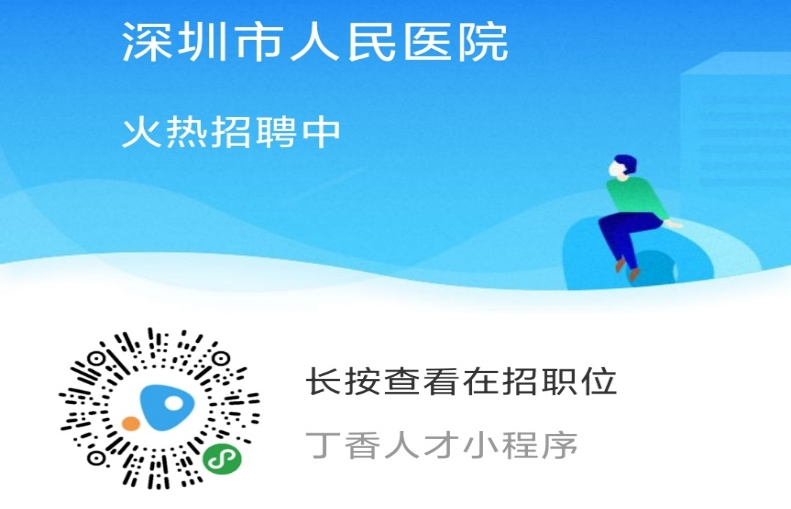 联系地址及联系方式1医院地址留医部：深圳市罗湖区东门北路1017号一门诊：深圳市罗湖区深南东路3046号龙华分院：深圳市龙华区龙观东路101号坂田院区：深圳市龙岗区坂田街道坂澜大道33号2联系人和电话总院陈老师：0755-22942857总院李老师：0755-22942776龙华分院王老师：0755-27746618